CALENDARIO DE EVALUACION AGOSTO 2021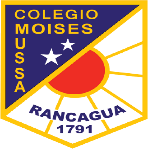 1°APROFESORA JEFE: Paola Vargas PailamillaCURSO1°AMESAgostoFECHAASIGNATURACONTENIDOCONTENIDOINSTRUMENTO11HISTORIANORMAS DE COLEGIO, CALLE Y LOS OFICIOS.NORMAS DE COLEGIO, CALLE Y LOS OFICIOS.FORMULARIO12MATEMATICA DECENA, UNIDAD Y UNIDADES DE TIEMPODECENA, UNIDAD Y UNIDADES DE TIEMPOFORMULARIO16TECNOLOGIAPLEGADO PAPEL LUSTRE PECESPLEGADO PAPEL LUSTRE PECESPAUTA20ARTECONSTRUCCIÓN DE ADORNO PARA EL HOGAR CON PALOS DE HELADO Y  TEMPERA.CONSTRUCCIÓN DE ADORNO PARA EL HOGAR CON PALOS DE HELADO Y  TEMPERA.PAUTA23LENGUAJECOMPRENSIÓN LECTORA Y USO DE LETRAS EN ESTUDIO.PRUEBA INSTITUCIONALCOMPRENSIÓN LECTORA Y USO DE LETRAS EN ESTUDIO.PRUEBA INSTITUCIONALFORMULARIO ONLINE24MATEMATICANÚMEROS FAMILIA DEL 30 Y PATRONESNÚMEROS FAMILIA DEL 30 Y PATRONESFORMULARIO25HISTORIAUBICACIÓN ESPACIAL Y PLANOSUBICACIÓN ESPACIAL Y PLANOSFORMULARIO26MÚSICAMODELADO DE UNA CANCIÓN CON PLASTILINA” el baile de los animales de zoo”MODELADO DE UNA CANCIÓN CON PLASTILINA” el baile de los animales de zoo”PAUTA26INGLESVOCABULARIOVOCABULARIOFORMULARIO ONLINE26INGLESCIERRE DE TICKET DE SALIDA Y PLAZO PARA RENDIR EVALUACIÓNCIERRE DE TICKET DE SALIDA Y PLAZO PARA RENDIR EVALUACIÓNFORMULARIOS27CIENCIAS NATURALESTIPOS DE MATERIALES Y SUS LOS EFECTOS QUE TIENE POR LA ACCIÓN DEL CALOR, LUZ, FUERZA Y AGUA.PRUEBA INSTITUCIONALTIPOS DE MATERIALES Y SUS LOS EFECTOS QUE TIENE POR LA ACCIÓN DEL CALOR, LUZ, FUERZA Y AGUA.PRUEBA INSTITUCIONALFORMULARIO ONLINE